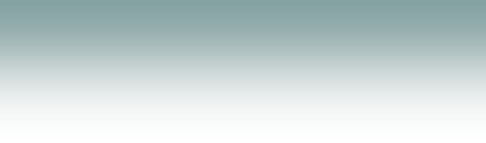 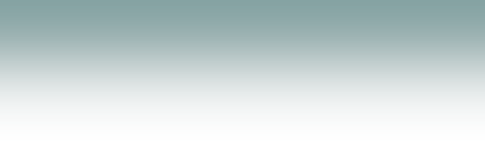 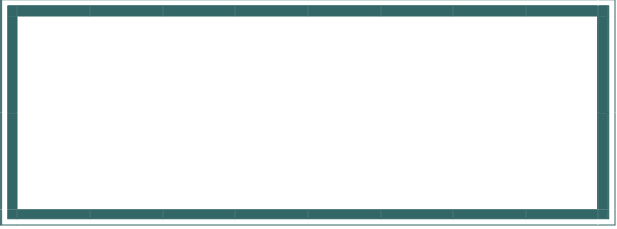 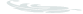 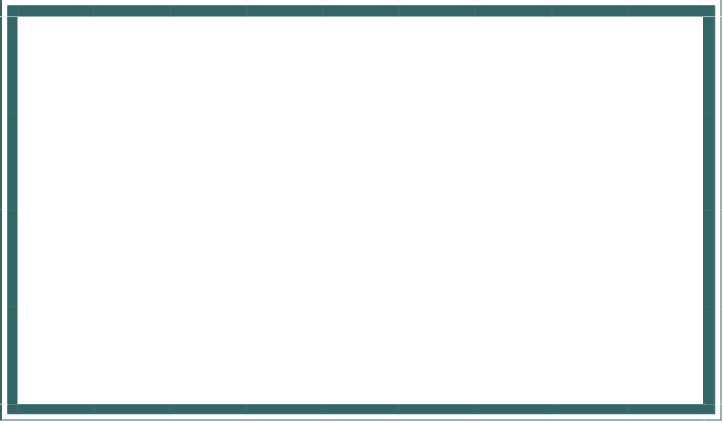 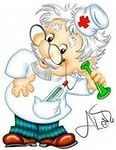 Разработчик: Трофимова М.П
Сестринское дело 309-2ВЕТРЯНАЯ ОСПА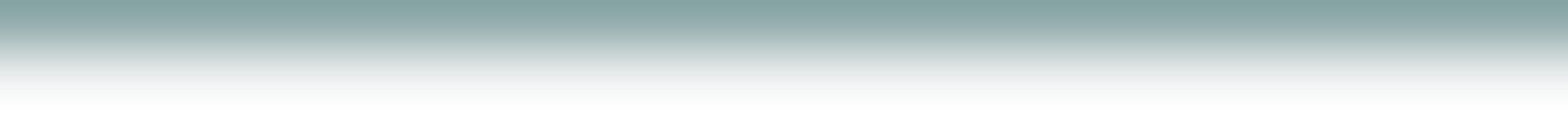 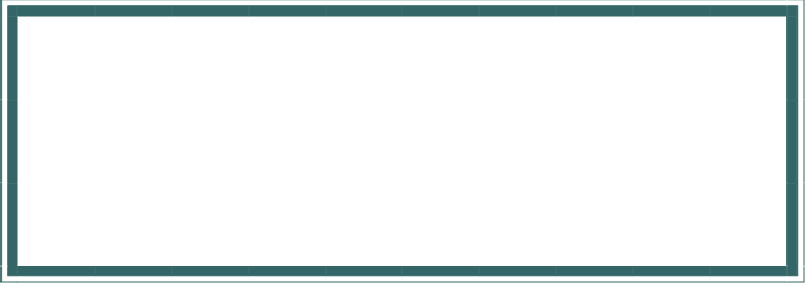 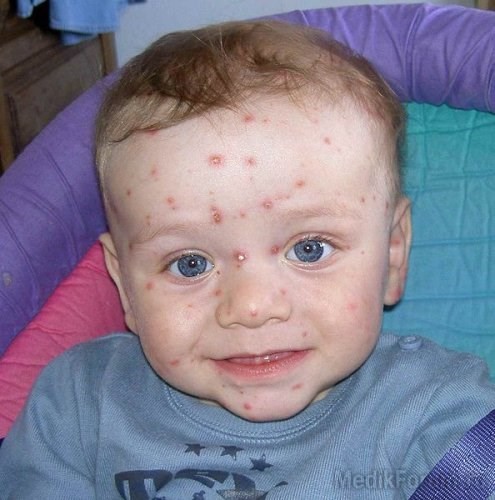 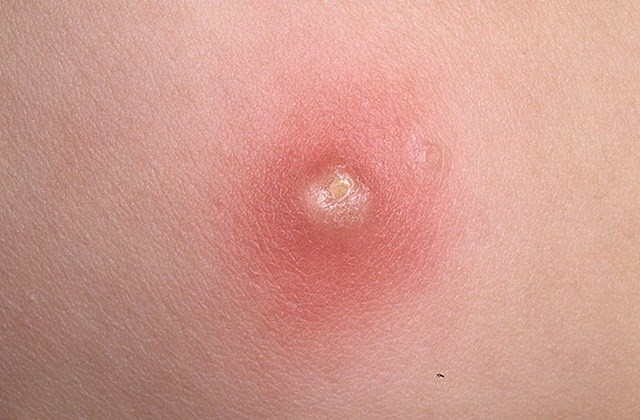 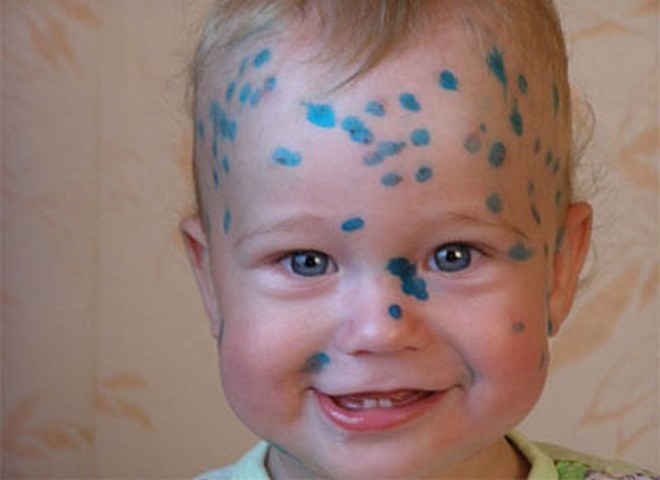 На теле ва- шего ребен- ка появился прыщик, но не придали его появле- нию особого значения - может комар укусил, а мо- жет простотак вскочил. Такие прищики появилисьпо всему телу.Ветряная оспа (ветрянка) — это ин- фекционное заболевание и образова- ние на коже специфической сыпи в виде мелких пузырьков.Причины заболевания:- инфекционные и паразитарные заболевания;- аллергические реакции;- болезни крови и сосудов;- отсутствие правильной гигиены.Симптомы ветряной оспы у ребенкаВетрянка обычно начинается с легкого жара (обычно лихорад- ка умеренная 38—39 °С) и недомогания. Через сутки по- является сыпь. Сначала этомаленькие красные пятнышки на теле, руках, ногах и ли-це. Вскоре пятнышки уплотня- ются, набухают и наполняются жидкостью, образуя пузырьки. При этом ребенок ощущает ин- тенсивный зуд, вследствие че- го постоянно стремится расче- сывать пораженную кожу.Жидкость в пузырьках при ветряной оспе очень зараз- на, так как содержит живые вирусы ветрянки.Инкубационный период по ветрянке может составлять от 7 до 21 дней.С целью предотвращения ин- фицирования в России прово- дится вакцинация.